Brynglas Court Residents and LeaseholdersNewport NP20 5QRSeptember 2021Dear Resident/LeaseholderAs part of our ongoing work in Shaftesbury and following recent engagement with the local community, NCH have been considering the long-term options for Brynglas Court and Drive.In looking at the options, we considered a number of things: The survey information which looked at the condition of homesThe three options availableOption one: conducting day-to-day repairs onlyOption two: refurbishment - altering the appearance of the existing properties both internally and externally Option three: regeneration - demolishing existing homes and building new homes in their place We have reviewed the possibility of option three: regeneration - demolishing existing homes and building new homes in their place. However, it’s important that any work is carried out in proportion to the need of the homes and area. Having assessed the condition of homes in Brynglas Court and Drive, we don’t think that a demolition and newbuild option is appropriate for this area.Consultation responses and feedback from the local community Thank you to everyone who has been in touch to share your views, and to all those who completed the survey. We had 15 responses to the survey, which is a response rate of 39%. A summary of responses to the survey is on the next page.What action will we be taking?Having considered all available information, at this time we will not be taking any immediate action on your home. This means that the option we are taking forward is option one, and we will be carrying out day-to-day repairs only.What does this mean?Although we are not proposing to carry out any additional improvement works to your home at this time, we may still need to invest in your home in the future. This would include looking at how we can make your home low carbon and energy efficient. We will keep this under review, and we will write to you if we need to carry out any work in the future.If you are a NCH resident, we will continue to carry out required repairs and health and safety checks as a responsible landlord.If you are a leaseholder, we will continue to look after the external envelope of the building. We truly appreciate the feedback received by the community during our work. If you have any further queries or you would like to speak to us directly, then please do not hesitate to get in touch.E-mail us at community@newportcityhomes.comYou can speak to one of our dedicated Community Services Officers. Kelsie Cantelo is available on 01633 227637 or Wesley Ford is available on 01633 227614Kind regards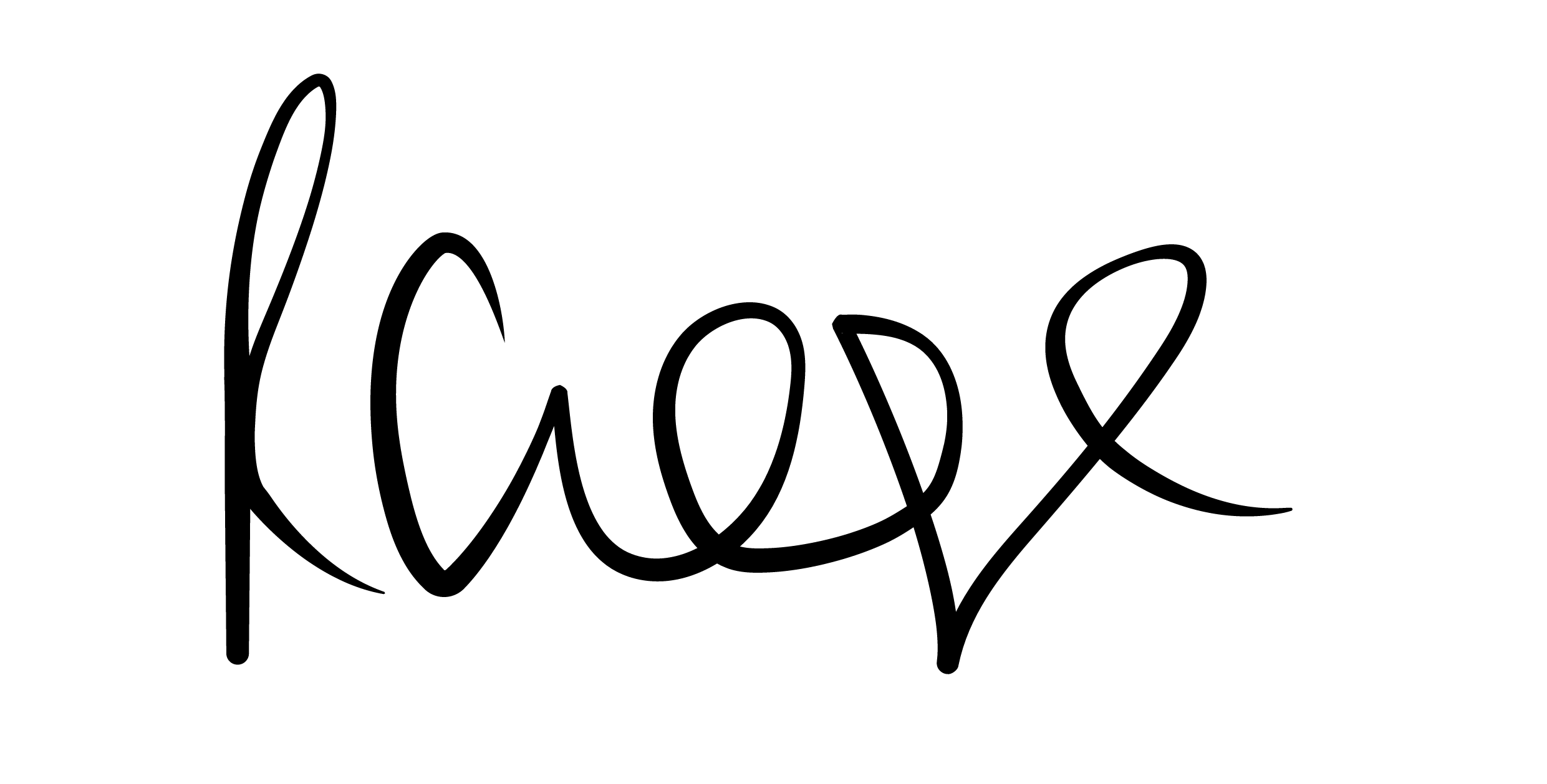 Rachel George
Head of Regeneration at Newport City Homes